NIT ─ PREGLED PREVERJANJA ZNANJA Ob spodnjih rešitvah preveri, kako uspeš/uspešna si bil/a pri preverjanju.REŠITVE:1. DEL:1. Nariši shemo fotosinteze.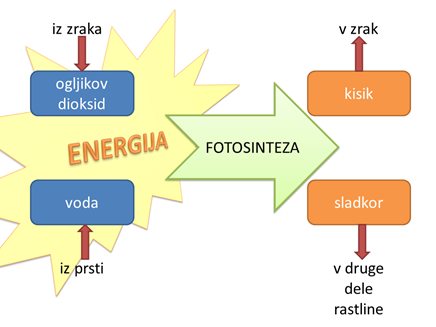 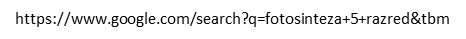 2. Nariši shemo dihanja.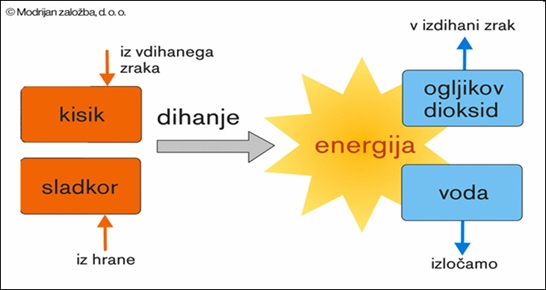 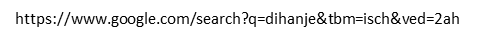 3. Z zeleno barvico pobarvaj trditve, ki so značilne za fotosintezo, z modro pa trditve značilne za dihanje.Dogajanje poteka samo v zelenih delih rastlin.Nastaja ogljikov dioksid.Poteka na sončni svetlobi.Energija se veže.2. DEL:1. Živa bitja, ki živijo v vodi, se razlikujejo od tistih, ki živijo na kopnem. Značilnosti živih bitij v vodi pobarvaj modro, značilnosti živih bitij na kopnem pa zeleno.● Premikajo se tako, da se odrivajo od tal.● Pred izsušitvijo jih ščiti voda.● Vodo sprejemajo s celotno telesno površino.● Ker niso pritrjene na dno, prosto plavajo po vodni površini.● Imajo močnejše ogrodje, ki drži telo pokonci.2. Pravilne trditve pobarvaj zeleno, napačne pa rdeče. Napačne trditve spremeni v pravilne.● Kopenske rastline z listi sprejemajo iz prsti vodo, v kateri so mineralne snovi.Kopenske rastline s koreninami sprejemajo iz prsti vodo, v kateri so mineralne snovi.● Vodo potrebujejo samo rastline.Vodo potrebujejo vsa živa bitja.● Voda z mineralnimi snovmi se po žilah pretaka iz korenin do listov.● Voda iz rastlin izhlapeva skozi cvetove.Voda iz rastlin izhlapeva skozi liste.● Vsa živa bitja uravnavajo telesno temperaturo na enak način.Vsa živa bitja ne uravnavajo telesne temperature na enak način. /Živa bitja uravnavajo telesno temperaturo na različne načine.